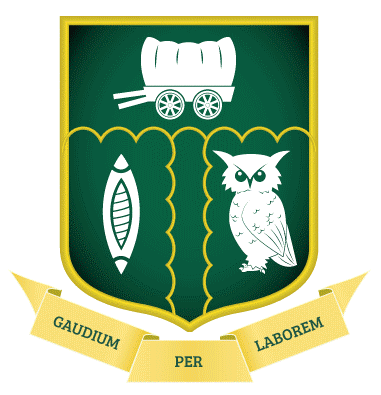 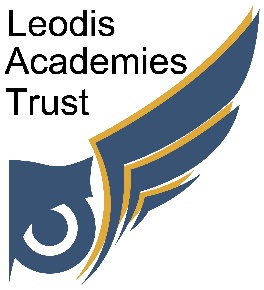 17th June 2022Dear Parents, Carers and ColleaguesYear 6 - East Barnby Residential!Our Year 6 children had a fabulous weekend at East Barnby near Whitby last weekend.  Everyone enjoyed a variety of outdoor activities including canoeing, rock climbing, mountain biking, beck-scrambling and body boarding.  Even the weather was good for them!  Thank you to all the staff for giving up their weekend voluntarily so that the children could, at last, enjoy a residential before they leave Westerton.  The children were commended on their behaviour and attitude throughout the weekend so well done everybody.  Special thanks to Mr Whawell for the meticulous planning in organising the visit.School Visits – Voluntary ContributionsWe are very busy with our wonderful school visits and we are very grateful for the voluntary donations that we receive which enable these to go ahead.  However, we are still very short on the contributions for our Y3 Murton Park and Y4 Filey visits.  For all who are able to contribute, please make your voluntary contribution as soon as possible.  If anyone wishes to make any other donations, there is a ‘donations payment item’ on ParentPay where you can contribute.  If you specifically want to contribute to a certain event, please email the office so that the funds can be transferred to the appropriate item.Thank you for your continued support, these enrichment activities do have such a positive impact on all our children.Year 3 First AidersOur Year 3 pupils took part in a First Aid training course on Wednesday.  They learned all about ‘Dr ABC’ (Danger, Response, Airway, Breathing and Circulation), how to treat burns, stop bleeding, choking and checking for danger before helping someone.  The trainer was very impressed with all the children and said that we should be proud of them – which, of course, we are.  These are excellent life skills and we hope that they enjoyed the experience – maybe we have a few doctors, nurses or paramedics in waiting!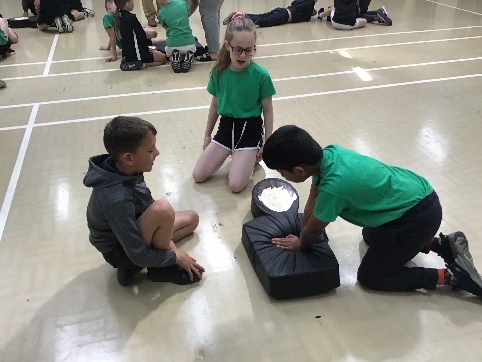 Thank you so much to Miss Gill, our PSHE Leader, for arranging this important opportunity for our children.Leave of AbsencesPlease may we remind all parents that a ‘Leave of Absence’ form needs to be completed before your child is absent from school due to a holiday or for any other reason.  We do understand the frustration that holidays in term time cannot be authorised and Penalty Notices must be issued for unauthorised absence of five days or more.  Whilst some parents do choose to continue with holiday plans as the cost of the fine can still be less than the holiday in peak times, please do be aware that both parents taking a child away will be fined.  Although the additional cost can quickly add up, sadly the cost does not qualify as ‘special circumstances.’If your child is attending a transition day for a new school, please could you complete a Leave of Absence form so that we can mark the correct dates on your child’s register. Our current attendance for the year is 95.66% which, unfortunately, is 2.04% lower than this time last year.  We are really hoping to boost this by the end of the term.Summer Gala:Our Summer Gala will be at 3pm - 5.30pm on Friday 1st July. With our Gala fast approaching, we would love your help! We are asking for donations for the following stalls:General Tombola - we would be grateful for contributions of new prizes such as bubble bath, chocolates, small toys and games etc.Teddy Tombola - we would be grateful for contributions of soft toys!Bottle Tombola - we would be grateful for contributions of alcoholic bottles! Cafe - we would be grateful for donations of cakes, buns and baked items. Please note we are a nut free school.Please could these items be brought into school by Tuesday 28th June. If you would like a stall at our Gala please contact Mrs Dufton on e.dufton@westerton.leodis.org.uk for more information.We thank you in advance.Year 6 football tournamentOur Y6 children came mightily close to a tournament win earlier in the week, just missing out on penalties in the final. The boys represented our school admirably. Thank you to Mr Whawell and Mr Emmett for their expert coaching.Parent/Carer Information SessionsOur next parent/carer information session will be held on Tuesday 21st June- 10-11.30am at the Bungalow- Woodkirk.Mrs Standage, from Woodkirk, will be hosting the event and will be delivering the session for parents and carers around Trauma and Attachment.  This will be a brief session with information around trauma and attachment in children - how it can impact the brain, development, and different attachment styles from pregnancy and thereafter.There is a second parent/carer information session booked on Monday 27th June- 10am-11.30am, also at the Bungalow- Woodkirk.This will be held by Ali Mitchell from ‘SNAPS’.  She will speak about SNAPS service, the support they can offer, what they have currently running and hopefully answer a few questions and give advice.SNAPS supports parents with children/young people with additional needs.‘Bike Register’ - Bike Security MarkingOn Thursday 16th June, Westerton took part in ‘Clean Air Day’ by running a ‘Bike Register’ event to help with the security of our bikes. Thank you to all parents and carers who engaged in this and hopefully it will be helpful in keeping our bikes safer! A huge thank you to Julie from Leeds City Council and PCSOs Nicola Westle and Dave Lindley who took time out of their busy schedules to support us in doing this.  Thank you to Miss Neale, our Sustainability Leader, for making this happen.Sports DaysWe are able to welcome you all to our sports days this year and we are sure the children will enjoy having an audience to watch them.  We are hoping for some sunny or at least dry weather so that they can all go ahead without postponements. Should postponement or cancellations be necessary, we will inform parents as soon as possible on the day for each event.  The dates for each year group are as follows:Wednesday, 22nd June	10.00 am 	Nursery (NJW and NBC)	1.30 pm	Nursery (NEF and NBC)Thursday, 23rd June	1.15 pm	ReceptionTuesday 28th June	9.00 am	Year 3 and 4	1.00 pm	Year 5 and 6Thursday 30th June	9.00 am	Year 1	1.00 pm	Year 2MedicinesWe do discourage any medicines coming into school unless they are necessary.  If your child does require medication, please ensure that a parental Medical Form is completed and that your child’s name is written clearly on the original packaging.Health and Safety – Cycling/ScootersPlease do continue to be mindful of Health and Safety and the need to wear protective helmets if riding scooters or cycling to and from school.  Whilst the school, of course, have no legal jurisdiction or capacity to enforce this, we do hope that our additional curricular provision involving ‘Bikeability’ is helping to keep our children safe by influencing good habits.  Parents of young children, please remember, we cannot allow cycling or scooting on the playground at drop off and collection times due to the congestion at these times, the slope of the playground and the risk of collisions with other children and parents.  Thank you all for your understanding and close monitoring with this.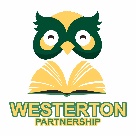 Could a Career in Teaching be for you?  We would certainly recommend it!Westerton Partnership provides high quality Initial Teacher Training. You can apply for your opportunity to train to be a teacher NOW!  Apply today on the DfE web page on the GOV.UK website by using this link:  https://www.apply-for-teacher-training.service.gov.uk/candidate:328W – Primary 3-7 Programme328X – Primary 5-11 ProgrammePlease visit our school webpage for more information.Community NewsThe Big Uniform SwapThe Big Uniform Swap is taking place on Saturday 6th August from 9.30 am - 12.00 at Tingley Methodist Church, Westerton Road, Tingley.  If you have any outgrown uniform at home, we are a drop-off point so please bring your unwanted items to the main office up until the end of term to help this worthy cause.Summer Holiday Camp – Please find attached a leaflet about summer camps running during the holidays for children aged 4-12 in an area twenty minutes or less from school. Children can learn new skills and enjoy lots of fun games whilst socialising and making new friends! All coaches are fully qualified and DBS checked.Dates for your diariesWednesday 22nd June	3GG Visit to Murton ParkThursday 23rd June	3AC Visit to Murton ParkFriday 24th June	3JW Visit to Murton ParkFriday 1st July	Gala 3.30 – 6.00 pmMonday 11th July	Class change over afternoonFriday 15th July	Reports to Parents	Year 4 to FileyMonday 18th July	Year 6 Dress Rehearsal (am) – Pupils and Staff Only	6.00 pm Year 6 PerformanceTuesday 19th July	4.00 – 6.00 pm Open Evening for current parentsFriday 22nd July	1.30 pm Leaver’s AssemblyWe hope that you have a lovely weekend and that the sunscreen is needed throughout!Yours faithfully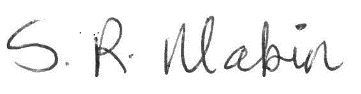 Stephanie MakinPrincipal and the Westerton Team